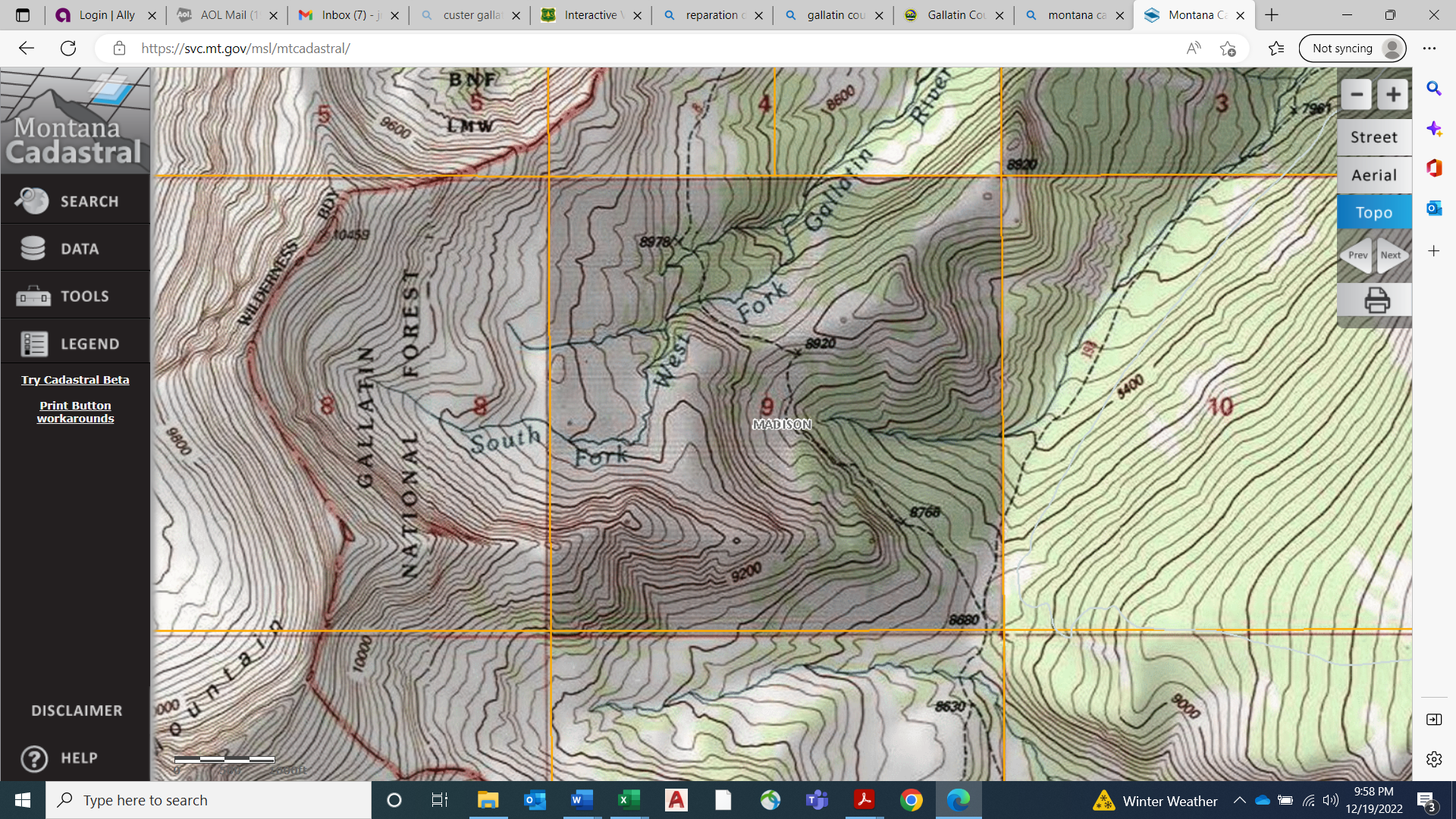 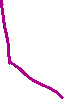 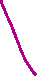 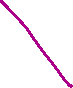 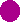 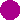 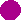 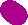 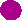 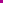 T7S, R2E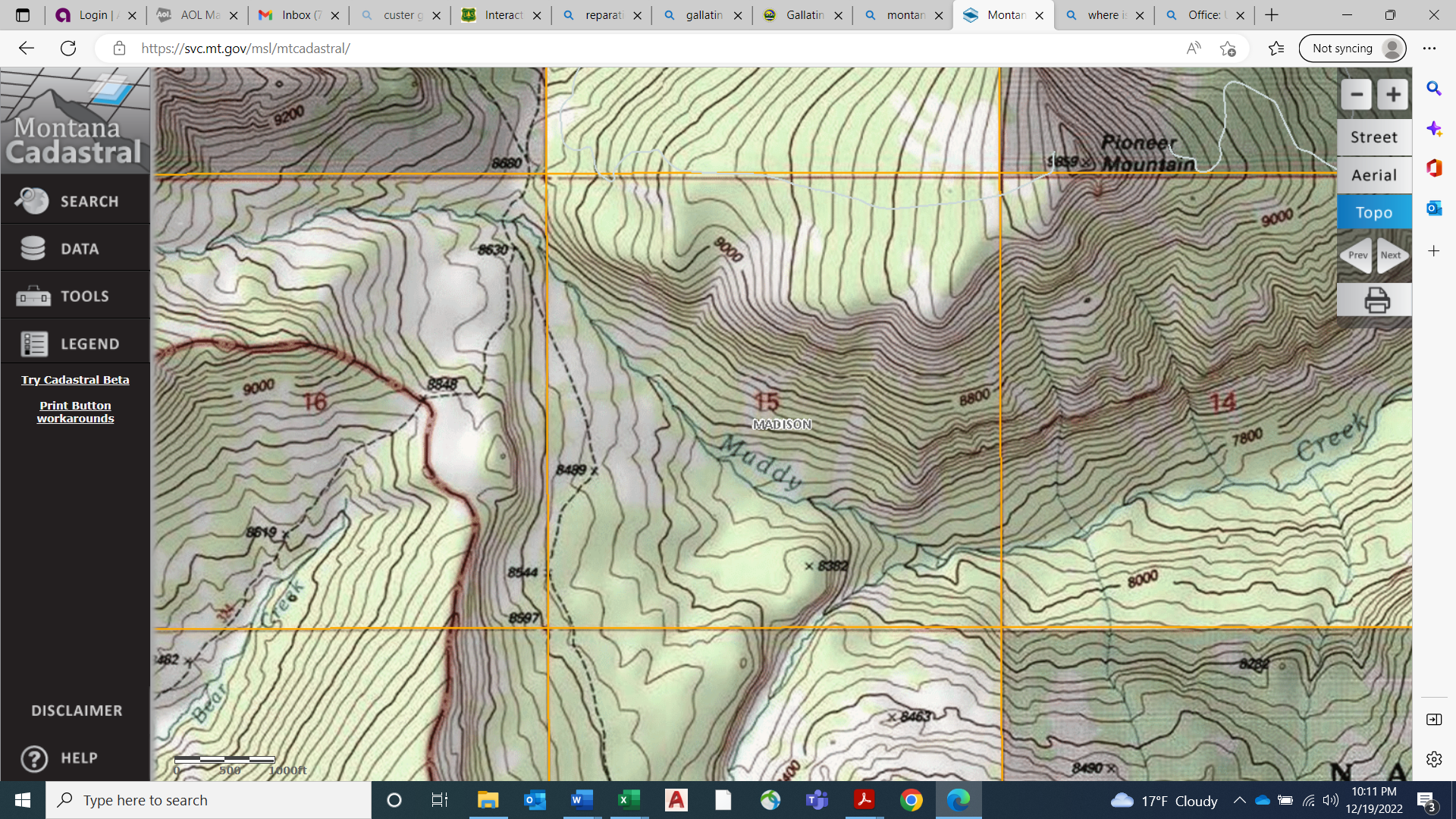 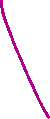 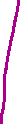 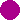 T7S, R2E